ΕΛΛΗΝΙΚΗ ΔΗΜΟΚΡΑΤΙΑ                                             Ζωγράφου 26-2-2016    ΝΟΜΟΣ ΑΤΤΙΚΗΣ                                                       Αρ. πρωτ.  3298ΔΗΜΟΣ ΖΩΓΡΑΦΟΥΟΙΚΟΝΟΜΙΚΗ ΕΠΙΤΡΟΠΗΠ Ρ Ο Σ Κ Λ Η Σ Η					ΠΡΟΣ  ΤΑ  ΜΕΛΗ ΤΗΣ  ΟΙΚΟΝΟΜΙΚΗΣ  ΕΠΙΤΡΟΠΗΣΑΓΓΕΛΑΚΟΠΟΥΛΟΥ ΕΙΡΗΝΗ ΚΙΚΑΚΗ ΝΙΚΟΛΑΟ ΚΑΛΠΟΔΗΜΟΥ- ΚΑΤΩΠΟΔΗ ΒΑΣΙΛΙΚΗ ΠΟΥΡΝΑΡΑ-ΒΟΣΙΚΑ ΙΩΑΝΝΑ ΒΟΥΪΔΑΣΚΗ ΜΙΧΑΗΛ ΒΑΡΣΑΜΙΔΑΚΗ ΜΑΡΙΑ ΠΕΤΤΑ ΑΝΤΩΝΙΟ 	Σας προσκαλούμε σε Τακτική Συνεδρίαση (7η) της Οικονομικής Επιτροπής  στο Δημαρχείο την  ΤΕΤΑΡΤΗ  2  ΜΑΡΤΙΟΥ  2016  και  ώρα 13:00  με :   ΘΕΜΑΤΑ   ΗΜΕΡΗΣΙΑΣ   ΔΙΑΤΑΞΗΣΈγκριση πρακτικών διενέργειας επαναληπτικού διαγωνισμού για την προμήθεια με τίτλο «ΠΡΟΜΗΘΕΙΑ Η/Υ, SCANNER, ΠΕΡΙΦΕΡΕΙΑΚΩΝ ΣΥΣΤΗΜΑΤΩΝ ΚΑΙ ΠΡΟΜΗΘΕΙΑ ΠΡΟΓΡΑΜΜΑΤΩΝ».Έγκριση διάθεσης πίστωσης και δέσμευσης ποσού για την κάλυψη εκτάκτων και επειγουσών δαπανών του Δήμου από παγία προκαταβολή. Έγκριση έκδοσης εντάλματος προπληρωμής και ορισμός υπολόγου για τη συμμετοχή έντεκα (11) Βρεφονηπιοκόμων στο Διεθνές Συνέδριο Προσχολικής Αγωγής.                             Ο  ΠΡΟΕΔΡΟΣ                                              ΑΡΜΠΙΛΙΑΣ  ΣΤΑΥΡΟΣ                                       Αντιδήμαρχος  Καθ/τας, Πρασίνου & Μηχ/κού ΕξοπλισμούΕΣΩΤΕΡΙΚΗ ΔΙΑΝΟΜΗ [Αποστολή με ηλεκτρονικό ταχυδρομείο] :ΓΕΝΙΚΗ ΓΡΑΜΜΑΤΕΑ  ΔΗΜΟΥΔΙΕΥΘΥΝΣΕΙΣ  ΚΑΙ ΤΜΗΜΑΤΑ ΤΟΥ ΔΗΜΟΥΑΝΤΙΔΗΜΑΡΧΟΙ: 1/Οικονομικών, Διοικητικών Υπηρεσιών, Ηλεκτρονικής Διακυβέρνησης  και Διαφάνειας 2/Καθαριότητας  Πρασίνου και Μηχανολογικού  Εξοπλισμού 3/Τεχνικών Έργων-Υποδομών & Παιδείας 4/Βρεφικών – Παιδικών Σταθμών και Κέντρων Δημιουργικής Απασχόλησης (Κ.Δ.Α.Π.)   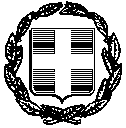 